CÓDIGO Y NOMBRE DE DEPENDENCIACod. Serie: Nombre de la Serie: Cod. Subserie: Nombre de Subserie: Descripción: Fechas extremas: DD/MM/AAAA a DD/MM/AAAAFolios: 1 – xxx Carpeta No. 1 de XCaja: No. asignado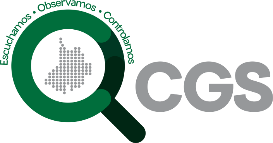 CONTRALORÍA GENERAL DE SANTANDERCódigo: REGD 10-01Versión:  01-2021Fecha:     23-03-2021GESTIÓN DOCUMENTALRÓTULO DE CARPETACódigo: REGD 10-01Versión:  01-2021Fecha:     23-03-2021